Mesterséges intelligencia – Az ember tragédiája?Előadás a Mesterséges Intelligenciáról három „felvonásban”, a magyar dráma napján-a legjobb hazai szakmai előadók részvételével a Műegyetemen.Jeles dátumon, szeptember 21-én – Madách Imre: Az ember tragédiája ősbemutatójának 140-ik évfordulóján - folytatódik a Távközlés és Mesterséges Intelligencia sorozat az „M.I.- Az ember tragédiája?” című előadással. Az előadók három témakört, az M.I. és a társadalom, az M.I. élettani alkalmazásai és a MI és az IT technológiák járnak körbe.Három blokkba foglaljuk ezt az eseményt:MI és a társadalomaz MI élettani alkalmazásaiMI és IT technológiákAz előadók:Csepeli György (ELTE-TTK) - Az új MachiavelliHéder Mihály (BME-FTT) - Rossz érvek az MI filozófiájábanMaurovich-Horvat Pál (SOTE) - M.I. az orvosi képalkotásban - lehetőségek és veszélyekKiss Gábor (BME-TMIT) - A mesterséges intelligencia lehetőségei a beszédjel-alapú orvosi diagnosztikábanMihályi Antal (Google) - Hogyan építsünk foundation modellekre?Horváth-Varga János (Telekom) - GPT nyelvi modellek az ügyfélszolgálat automatizációjábanA rendezvényhez kapcsolódóan a BME Villamosmérnöki és Informatikai Karának Távközlési és Médiainformatikai Tanszéke Generatív szöveg, kép és videó pályázatot írt ki, melynek beadási határideje szeptember 20-a.  Sajtókapcsolat:Kommunikációs Igazgatóság+36 1 463 2250kommunikacio@bme.huEredeti tartalom: Budapesti Műszaki és Gazdaságtudományi EgyetemTovábbította: Helló Sajtó! Üzleti SajtószolgálatEz a sajtóközlemény a következő linken érhető el: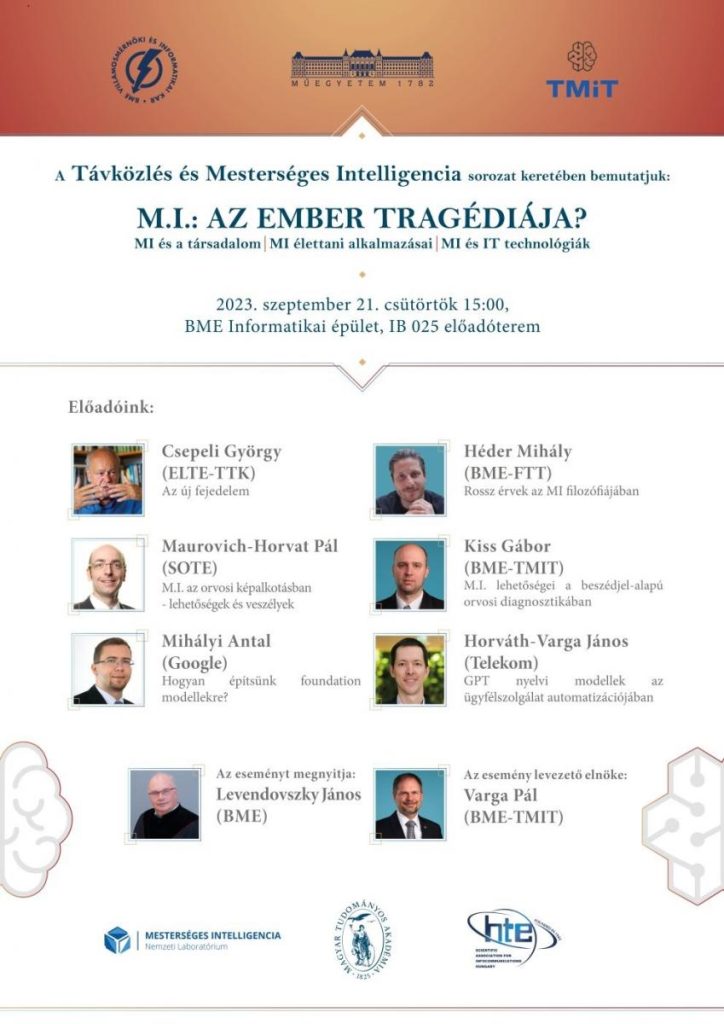 © Műegyetem